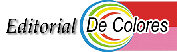 DE LEPROSOS Y ANÓNIMOS
Jesús Mary
Testimonio Estimados hermanos,No sé muy bien el origen del entusiasmo por el tema "anónimos y
leprosos", me lo figuro, felicito los mensajes positivos y
testimoniales, que me han recordado este testimonio de los hermanos de la leprosería de Fontilles (Alicante), que en 1974 celebraron un Cursillo, impulsado por Mallorca y con Eduardo Bonnín de rector... nos habían encargado la intendencia espiritual a Gerona... con ilusión desbordante Eduardo había dicho "Fontilles será una central nuclear de palanca", refiriéndose a la potencia de la plegaria ante Dios, cuando es presentada por los que se han convertido en los más pequeños... cuando hoy he acudido al Monasterio cisterciense de Solius, que es una de estas grandes centrales de luz y de plegaria, la liturgia iba también de leprosos... así que agradecido, me ha movido a compartir esta carta de los hermanos de Fontilles, de la que me llama la atención el párrafo final:"Querido amigo Joaquín:
Mira te vas a extrañar que te esté contestando a tu carta dirigida a
Juan Paredes, sin ni siquiera conocerte. Son cosas que pasan y más cuando se vive en una comunión de espíritu, como en este caso concreto nuestro.Me llamo Jesús Mary, soy auxiliar voluntario en Fontílles y hago
reunión de Grupo todas las semanas con Juan.  Él se ha empeñado en que esta carta la escriba en nombre de todos, porque al fin y al cabo somos todos los que nos sentimos unidos ante el Señor. He aquí, pues, la razón de que yo esté en este momento ante la máquina dirigiéndome a ti. Así que recibe nuestro común saludo, que quisiéramos fuera *extensible a todos cuantos sienten esta inquietud de vivir el cristianismo en profundidad.*Bueno, ya se pasaron los cursillos y la cuestión estaba en la continuidad de cuanto allá se había vivido. No hace falta recalcar que la euforia incipiente fue general y que había que aprovechar el momento para encauzar por buen camino nuestros propósitos. Empezamos por reunirnos una vez a la semana. Tenemos nuestro propio "local", si es que así se le puede llamar; sirve un poco de base general ante cualquier acto que surge y de medio ambiente para llevar a cabo nuestras reuniones.Posteriormente hemos pasado a hacer dos reuniones semanales. Un día, el miércoles, tenemos un acto religioso común para todos donde nos sentimos un poco más unidos ante el Señor. Luego los viernes, tenemos las reuniones por grupos que por el momento marchan bastante bien, aunque también te puedes figurar que van surgiendo las primeras dificultades y diferencias, propias de un lugar donde estamos conviviendo todos los días las mismas personas y nos conocemos bastante bien, pero en fin, poco a poco se van superando, porque de lo que no hay duda es de que todos tenemos una misma cosa en común: nuestra buena voluntad y buen espíritu de comprensión y de exigencia en ayudarnos en todo cuanto podemos.Con motivo del 135 Cursillo de Cristiandad para hombres organizado en Alicante, nos hemos redoblado en exigencias como intendencia para que fuera todo lo fructuoso que el Señor quiere y la gente hemos respondido de lo lindo. Para redondear la tarea ayer fuimos a la clausura en Alicante de dicho Cursillo. Nos desplazamos 15 personas entre enfermos y sanos. Es cierto que nos suponía un cierto sacrificio pero merecía la pena. Llegábamos de vuelta a Fontilles a las 4 de la madrugada.Personalmente, como auxiliar, te quiero decir que creo que la mayoría de los enfermos han venido encantados, por algo que para mí, al menos, es muy importante: se van dando cuenta que la gente de fuera les quiere y los admira más de lo que ellos se piensan. Todavía me vuelve la emoción cuando recuerdo ayer noche todo el salón de actos (asistentes) puesto en pie y aplaudiendo a Enrique después de que éste salió a decirles unas palabras que fueron un auténtico ejemplo de valentía y que a mí me están dando mucho que pensar. Parece mentira que una persona que la vida le ha dado tantas tortas viva con tanta ilusión y con tanta finura espiritual. Pero así es. Igualmente salieron a hablar Sira, una auxiliar que ya habló aquí en la clausura de Fontilles, y José Mary, otro auxiliar.Todo esto nos lleva a seguir exigiéndonos más y a seguir luchando a pesar de las dificultades que la vida e incluso nuestra propia enfermedad nos puede deparar. De todas formas os pedimos que sea una intendencia continua vuestra el acordaros ante el Señor de nosotros y de nuestros problemas, porque de verdad lo necesitamos muchísimo. Nosotros tenemos confianza en la ayuda de Dios, porque en el fondo es lo único que nos ayuda a seguir luchando en una vida que, sin Él, no tiene un verdadero sentido.En fin, Joaquín, tened la plena confianza de que ofrecemos cuanto llevamos con nosotros mismos, por todas las preocupaciones generales de quienes vivís comprometidos en un cristianismo serio y consciente. A pesar de que somos los más necesitados, os ofrecemos lo poco que tenemos o podamos conseguir con nuestro trabajo, oraciones y sacrificios.
Recuerdos a todos los cursillistas de Gerona. Que sigan animados. Para nosotros la vida tiene un sentido, así que para vosotros la tiene que seguir teniendo en iguales condiciones. Pero que de verdad sea el espíritu de Cristo el que ilumine nuestras acciones.*Unidos en un mismo Cristo, sintámonos como verdaderos hermanos con todas las consecuencias. Os lo exigimos de verdad o de lo contrario estamos cansados de palabras bonitas*. Un abrazo para todos y muy especialmente para ti, TODOS LOS CURSILLISTAS DE FONTILLES
11/06/1974 en su nombre (firma y rúbrica Jesús Mary)Principio del formularioFinal del formulario